I.S.S.“MANLIO ROSSI DORIA”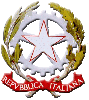 SETTORI ECONOMICO – TECNOLOGICO - ENOGASTRONOMICOVia Manlio Rossi Doria, 2 – 80034 MARIGLIANO (NA) - Telefono 081 885 13 43 e-mail  nais134005@istruzione.it – Codice Fiscale 92057380633 – PEC nais134005@pec.istruzioneAVVISO N.Ai coordinatori di classeAi docentiOggetto: Materiali per lo scrutinio 1 quadrimestre L’Area 7  considerata la delibera del Collegio dei docenti del 22 settembre 2020, invia gli allegati da compilare in vista dei prossimi scrutini 1 Quadrimestre. Materiale Coordinatore da compilare insieme al CdC :Bozza Verbale (in file e sul registro didUP, con riporto voti)Tabella voto condotta 2020 – 2021 (presente nel file della bozza verbale)Allegato 2 : Tabella riassuntiva delle disponibilità dei docenti ad effettuare attività di recupero extracurricolari nelle proprie classi (una copia deve essere inviata al prof. Perretti -giovanni.perretti@libero.it)Allegato 3 : Tabella per la rilevazione degli alunni con segnali predittivi di dispersione scolastica (una copia deve essere inviata al prof. Perretti -giovanni.perretti@libero.it) Foglio Meet Attendance (da allegare al verbale)Materiale Docenti:Descrittori per giudizi su ARGO 2020 – 2021 ( presente nel Tutorial scrutini)Allegato 1 : Tabella riassuntiva insufficienze  per materia (da consegnare al Coordinatore di classe)Relazione docenti di sostegnoLe modalità operative, per caricare giudizi su didUp, per generare il verbale degli scrutini con il riporto dei voti, giudizi e assenze, sono chiarite nel “tutorial scrutini” allegato. Il Coordinatore di classe e un docente della classe, che aiuterà nelle operazioni di scrutinio, saranno in presenza nei locali della scuola.  Commissione Area 7                      La Dirigente Scolastica                                                     Prof.ssa Angela Buglione